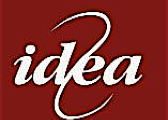 English Language and Literature Research Association of TurkeyMembership FormGENERAL INFOIDENTITY REGISTRY INFO (Issuing)OCCUPATIONAL INFOCONTACT INFO:Attachments: 1 photograph, 1 identity register copy, 1 residence documentI hereby accept the charter provisions of the English Language and Literature Research Association (IDEA), and I declare that I will fulfil my obligations as a member and that the information I have provided above are true. DATE										SIGNATUREName:Surname:Mother’s Name:Father’s Name:Place of Birth:Date of Birth:(DD/MM/YYYY)City:County:Volume no:House no:Page no:Nationality:If not a Turkish citizen, residence permit no:If not a Turkish citizen, residence permit no:Occupation:Duty/Title:Work Institution:Work Experience:(Year)Research Areas: Work Address: Telephone (1):Home Address:Telephone (2):E-mail Address:Mobile No: